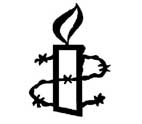 Mid Warwickshire Amnesty International GroupAGENDA for November 7th 20197.20pm for 7.30pm start at Warwick Space, Coten End, Emscote RdWelcomeMembers Present:Apologies:2. Matters arising (previous minutes attached)Card signing materials for stalls and membersPurchase of projectorPhilippine Campaign (Simon)3. Future events.Nov 8th? Chrissie giving a keynote speech to school on internatl activismSat Nov 30th Card Signing Pump Rooms, L/SpaThurs Dec 5th Denise giving talk to groupSat Dec 7th Card Signing, Talisman Square, KenilworthSun Nov 24th 6.30pm Life Under Israeli Occupation, Family Tree, L/SpaSat Jan 18th Concert St Mary’s Church, WarwickThurs Feb 6th? Beth Ash, from Shelter in Coventry for asylum seekers and immigrants, has volunteered to talk about detention etc5. AOB and date of next meeting8pm John Payton (member) to speak on ‘Memories of School Talks I have Given’